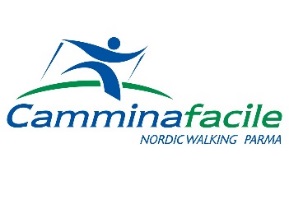 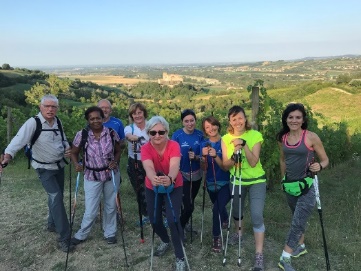 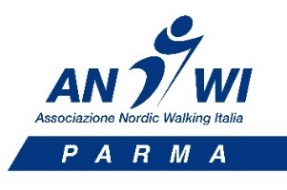 100 ORE DI NORDIC WALKING 2023-2024(110 ore di allenamenti da settembre 2023 a luglio 2024)Un cammino responsabile per l’abitudine al movimento – cura della postura – incremento della forza – coordinazione e scioltezza dei movimenti – mobilità articolare – stretching - socializzazioneOGNI ULTIMO GIORNO DEL MESE ALLENAMENTO FUORI DAL SOLITO CIRCUITO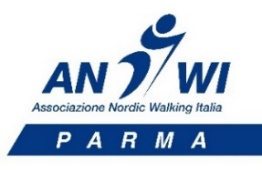 GIORNIMARTEDI-GIOVEDI19 SETTEMBRE 2023 30 LUGLIO 2024PERIODI             LUOGHI          ORARI DI ALLENAMENTO1 PERIODODAL 19 SETTEMBRE 2023 AL 30 MAGGIO 2024PARCO MONTANARAORE 18.45 – 20.002 PERIODODAL 4 GIUGNO AL 30LUGLIO 2024CAMPO SCUOLA DI TORRECHIARAORE 19.00 - 20.15INFORMAZIONI ISCRIZIONI info@camminafacile.it  335 45 76 69 BONINI FRANCESCOISCRIZIONI APERTE DAL 31 AGOSTO 2023COSA SERVECERTIFICATO MEDICO E TESSERAMENTO ANWI-CSEN 2023/2024QUOTE UNICHE E AGEVOLAZIONI 2023/242 ALLENAMENTI A SETTIMANA“TUTTO SUBITO 110 ORE”€ 399 COMPRESO 2 ESCURSIONI DA € 10 DAL 24/09/23 AL 31/08/242 ALLENAMENTI A SETTIMANA“DUE SOLUZIONI”     € 210 +€ 210ALL’ISCRIZIONEENTRO IL 31 GENNAIO 20241 ALLENAMENTO A SETTIMANA“55 ORE”    € 220 COMPRESO 1 ESCURSIONE DA € 10 DAL 24/09/23 AL 31/08/243 MESI DUE VOLTE A SETTIMANA  (OPPURE 24 ALLENAMENTI)    € 1501 MESE DUE VOLTE A SETTIMANA      (OPPURE 8 ALLENAMENTI)€ 60SPECIALE FAMIGLIA2 ALLENAMENTI A SETTIMANA                    SOLO CON LA SOLUZIONE“TUTTO SUBITO 110 ORE”   € 599COMPRESO 4 ESCURSIONI CON TUTTA LA FAMIGLIA DA € 10 DAL 24/09/23 AL 31/08/241 ALLENAMENTO DI PROVA€ 0